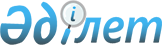 О внесении изменений в решение Егиндыкольского районного маслихата от 24 декабря 2020 года № 6С54-2 "О районном бюджете на 2021-2023 годы"Решение Егиндыкольского районного маслихата Акмолинской области от 15 марта 2021 года № 7С2-3. Зарегистрировано Департаментом юстиции Акмолинской области 29 марта 2021 года № 8404
      В соответствии с пунктом 4 статьи 106 Бюджетного кодекса Республики Казахстан от 4 декабря 2008 года, подпунктом 1) пункта 1 статьи 6 Закона Республики Казахстан от 23 января 2001 года "О местном государственном управлении и самоуправлении в Республике Казахстан" Егиндыкольский районный маслихат РЕШИЛ:
      1. Внести в решение Егиндыкольского районного маслихата "О районном бюджете на 2021-2023 годы" от 24 декабря 2020 года № 6С54-2 (зарегистрировано в Реестре государственной регистрации нормативных правовых актов № 8297, опубликовано 14 января 2021 года в Эталонном контрольном банке нормативных правовых актов Республики Казахстан в электронном виде) следующие изменения:
      пункт 1 изложить в новой редакции:
      "1. Утвердить районный бюджет на 2021-2023 годы, согласно приложениям 1, 2, 3 соответственно, в том числе на 2021 год в следующих объемах:
      1) доходы – 1 773 148,0 тысяч тенге, в том числе:
      налоговые поступления – 182 928,0 тысяч тенге;
      неналоговые поступления – 6 734,0 тысяч тенге;
      поступления от продажи основного капитала – 3 300,0 тысяч тенге;
      поступления трансфертов – 1 580 186,0 тысяч тенге;
      2) затраты – 1 782 998,4 тысяч тенге;
      3) чистое бюджетное кредитование – 12 550,0 тысяч тенге, в том числе:
      бюджетные кредиты – 21 877,0 тысяч тенге;
      погашение бюджетных кредитов – 9 327,0 тысяч тенге;
      4) сальдо по операциям с финансовыми активами – 45 200,0 тысяч тенге, в том числе:
      приобретение финансовых активов – 45 200,0 тысяч тенге;
      поступления от продажи финансовых активов государства – 0 тысяч тенге;
      5) дефицит (профицит) бюджета – -67 600,4 тысяч тенге;
      6) финансирование дефицита (использование профицита) бюджета – 67 600,4 тысяч тенге:
      поступление займов – 21 877,0 тысяч тенге;
      погашение займов – 9 327,0 тысяч тенге;
      используемые остатки бюджетных средств – 55 050,4 тысяч тенге.";
      приложения 1, 6 к указанному решению изложить в новой редакции, согласно приложениям 1, 2 к настоящему решению.
      2. Настоящее решение вступает в силу со дня государственной регистрации в Департаменте юстиции Акмолинской области и вводится в действие с 1 января 2021 года.
      "СОГЛАСОВАНО" Районный бюджет на 2021 год Целевые трансферты из районного бюджета бюджетам сельских округов и сел на 2021 год
					© 2012. РГП на ПХВ «Институт законодательства и правовой информации Республики Казахстан» Министерства юстиции Республики Казахстан
				
      Председатель сессии
Егиндыкольского районного
маслихата

К.Ошакбаев

      Секретарь Егиндыкольского
районного маслихата

Б.Абилов

      Акимат Егиндыкольского района
Приложение 1 к решению
Егиндыкольского районного
маслихата от 15 марта
2021 года № 7С2-3Приложение 1 к решению
Егиндыкольского районного
маслихата от 24 декабря
2020 года № 6С54-2
Категория
Категория
Категория
Категория
Сумма, тысяч тенге
Класс
Класс
Класс
Сумма, тысяч тенге
Подкласс
Подкласс
Сумма, тысяч тенге
Наименование
Сумма, тысяч тенге
I. Доходы
1 773 148,0
1
Налоговые поступления
182 928,0
01
Подоходный налог
1 999,0
2
Индивидуальный подоходный налог
1 999,0
03
Социальный налог
125 102,0
1
Социальный налог
125 102,0
04
Hалоги на собственность
20 551,0
1
Hалоги на имущество
20 551,0
05
Внутренние налоги на товары, работы и услуги
33 934,0
2
Акцизы
371,0
3
Поступления за использование природных и других ресурсов
31 036,0
4
Сборы за ведение предпринимательской и профессиональной деятельности
2 527,0
08
Обязательные платежи, взимаемые за совершение юридически значимых действий и (или) выдачу документов уполномоченными на то государственными органами или должностными лицами 
1 342,0
1
Государственная пошлина
1 342,0
2
Неналоговые поступления
6 734,0
01
Доходы от государственной собственности
3 609,0
5
Доходы от аренды имущества, находящегося в государственной собственности
3 599,0
7
Вознаграждения по кредитам, выданным из государственного бюджета
10,0
06
Прочие неналоговые поступления
3 125,0
1
Прочие неналоговые поступления
3 125,0
3
Поступления от продажи основного капитала
3 300,0
03
Продажа земли и нематериальных активов
3 300,0
1
Продажа земли
3 300,0
4
Поступления трансфертов
1 580 186,0
02
Трансферты из вышестоящих органов государственного управления
1 580 186,0
2
Трансферты из областного бюджета
1 580 186,0
Функциональная группа
Функциональная группа
Функциональная группа
Функциональная группа
Сумма, тысяч тенге
Администратор бюджетных программ
Администратор бюджетных программ
Администратор бюджетных программ
Сумма, тысяч тенге
Программа
Программа
Сумма, тысяч тенге
Наименование
Сумма, тысяч тенге
II. Затраты
1 782 998,4
01
Государственные услуги общего характера
633 434,2
112
Аппарат маслихата района (города областного значения)
25 761,0
001
Услуги по обеспечению деятельности маслихата района (города областного значения)
25 761,0
122
Аппарат акима района (города областного значения)
118 638,0
001
Услуги по обеспечению деятельности акима района (города областного значения)
118 638,0
459
Отдел экономики и финансов района (города областного значения) 
25 881,0
001
Услуги по реализации государственной политики в области формирования и развития экономической политики, государственного планирования, исполнения бюджета и управления коммунальной собственностью района (города областного значения)
24 858,0
003
Проведение оценки имущества в целях налогообложения
265,0
010
Приватизация, управление коммунальным имуществом, постприватизационная деятельность и регулирование споров, связанных с этим
758,0
495
Отдел архитектуры, строительства, жилищно-коммунального хозяйства, пассажирского транспорта и автомобильных дорог района (города областного значения)
463 154,2
001
Услуги по реализации государственной политики на местном уровне в области архитектуры, строительства, жилищно-коммунального хозяйства, пассажирского транспорта и автомобильных дорог 
18 841,0
113
Целевые текущие трансферты нижестоящим бюджетам
444 313,2
02
Оборона
2 374,0
122
Аппарат акима района (города областного значения)
2 374,0
005
Мероприятия в рамках исполнения всеобщей воинской обязанности
1 160,0
006
Предупреждение и ликвидация чрезвычайных ситуаций масштаба района (города областного значения)
1 112,0
007
Мероприятия по профилактике и тушению степных пожаров районного (городского) масштаба, а также пожаров в населенных пунктах, в которых не созданы органы государственной противопожарной службы
102,0
03
Общественный порядок, безопасность, правовая, судебная, уголовно-исполнительная деятельность
255,0
495
Отдел архитектуры, строительства, жилищно-коммунального хозяйства, пассажирского транспорта и автомобильных дорог района (города областного значения)
255,0
019
Обеспечение безопасности дорожного движения в населенных пунктах
255,0
06
Социальная помощь и социальное обеспечение
111 455,0
451
Отдел занятости и социальных программ района (города областного значения)
111 455,0
001
Услуги по реализации государственной политики на местном уровне в области обеспечения занятости и реализации социальных программ для населения
21 141,0
002
Программа занятости
30 461,0
005
Государственная адресная социальная помощь
14 466,0
006
Оказание жилищной помощи
366,0
007
Социальная помощь отдельным категориям нуждающихся граждан по решениям местных представительных органов
18 422,0
010
Материальное обеспечение детей-инвалидов, воспитывающихся и обучающихся на дому
525,0
011
Оплата услуг по зачислению, выплате и доставке пособий и других социальных выплат
14,0
014
Оказание социальной помощи нуждающимся гражданам на дому
669,0
017
Обеспечение нуждающихся инвалидов обязательными гигиеническими средствами и предоставление услуг специалистами жестового языка, индивидуальными помощниками в соответствии с индивидуальной программой реабилитации инвалида
1 363,0
023
Обеспечение деятельности центров занятости населения
17 538,0
050
Обеспечение прав и улучшение качества жизни инвалидов в Республике Казахстан
1 202,0
054
Размещение государственного социального заказа в неправительственных организациях
3 191,0
113
Целевые текущие трансферты нижестоящим бюджетам
2 097,0
07
Жилищно-коммунальное хозяйство
99 016,0
495
Отдел архитектуры, строительства, жилищно-коммунального хозяйства, пассажирского транспорта и автомобильных дорог района (города областного значения)
99 016,0
007
Проектирование и (или) строительство, реконструкция жилья коммунального жилищного фонда
4 886,0
008
Организация сохранения государственного жилищного фонда
8 529,0
013
Развитие коммунального хозяйства
24 855,0
016
Функционирование системы водоснабжения и водоотведения
400,0
033
Проектирование, развитие и (или) обустройство инженерно-коммуникационной инфраструктуры
60 346,0
08
Культура, спорт, туризм и информационное пространство
117 658,3
819
Отдел внутренней политики, культуры, развития языков и спорта района (города областного значения)
117 258,3
001
Услуги по реализации государственной политики на местном уровне в области внутренней политики, культуры, развития языков и спорта
21 874,9
004
Реализация мероприятий в сфере молодежной политики
1 250,0
005
Услуги по проведению государственной информационной политики
11 084,0
007
Функционирование районных (городских) библиотек
20 600,1
008
Развитие государственного языка и других языков народа Казахстана
1 463,0
009
Поддержка культурно-досуговой работы
58 118,3
014
Проведение спортивных соревнований на районном (города областного значения) уровне
1 909,0
015
Подготовка и участие членов сборных команд района (города областного значения) по различным видам спорта на областных спортивных соревнованиях
959,0
495
Отдел архитектуры, строительства, жилищно-коммунального хозяйства, пассажирского транспорта и автомобильных дорог района (города областного значения)
400,0
021
Развитие объектов спорта
400,0
10
Сельское, водное, лесное, рыбное хозяйство, особо охраняемые природные территории, охрана окружающей среды и животного мира, земельные отношения
37 162,4
459
Отдел экономики и финансов района (города областного значения)
6 935,0
099
Реализация мер по оказанию социальной поддержки специалистов
6 935,0
806
Отдел сельского хозяйства, земельных отношений и предпринимательства района (города областного значения)
30 227,4
001
Услуги по реализации государственной политики на местном уровне в области развития сельского хозяйства, земельных отношений и предпринимательства
25 249,0
021
Землеустройство, проводимое при установлении границ районов, городов областного значения, районного значения, сельских округов, поселков, сел
4 978,4
12
Транспорт и коммуникации
9 151,0
495
Отдел архитектуры, строительства, жилищно-коммунального хозяйства, пассажирского транспорта и автомобильных дорог района (города областного значения)
9 151,0
023
Обеспечение функционирования автомобильных дорог
9 151,0
13
Прочие
1 000,0
459
Отдел экономики и финансов района (города областного значения)
1 000,0
012
Резерв местного исполнительного органа района (города областного значения) 
1 000,0
14
Обслуживание долга
12 710,0
459
Отдел экономики и финансов района (города областного значения)
12 710,0
021
Обслуживание долга местных исполнительных органов по выплате вознаграждений и иных платежей по займам из областного бюджета
12 710,0
15
Трансферты
758 782,5
459
Отдел экономики и финансов района (города областного значения)
758 782,5
006
Возврат неиспользованных (недоиспользованных) целевых трансфертов
29,5
024
Целевые текущие трансферты из нижестоящего бюджета на компенсацию потерь вышестоящего бюджета в связи с изменением законодательства
653 350,0
038
Субвенции
105 403,0
III. Чистое бюджетное кредитование
12 550,0
Бюджетные кредиты
21 877,0
10
Сельское, водное, лесное, рыбное хозяйство, особо охраняемые природные территории, охрана окружающей среды и животного мира, земельные отношения
21 877,0
459
Отдел экономики и финансов района (города областного значения)
21 877,0
018
Бюджетные кредиты для реализации мер социальной поддержки специалистов
21 877,0
5
Погашение бюджетных кредитов
9 327,0
01
Погашение бюджетных кредитов
9 327,0
1
Погашение бюджетных кредитов, выданных из государственного бюджета
9 327,0
IV. Сальдо по операциям с финансовыми активами
45 200,0
Приобретение финансовых активов
45 200,0
13
Прочие
45 200,0
495
Отдел архитектуры, строительства, жилищно-коммунального хозяйства, пассажирского транспорта и автомобильных дорог района (города областного значения)
45 200,0
065
Формирование или увеличение уставного капитала юридических лиц
45 200,0
6
Поступления от продажи финансовых активов государства
0,0
01
Поступления от продажи финансовых активов государства
0,0
1
Поступления от продажи финансовых активов внутри страны
0,0
V. Дефицит (профицит) бюджета 
-67 600,4
VI. Финансирование дефицита (использование профицита) бюджета 
67 600,4
7
Поступления займов
21 877,0
01
Внутренние государственные займы
21 877,0
2
Договоры займа
21 877,0
16
Погашение займов
9 327,0
459
Отдел экономики и финансов района (города областного значения)
9 327,0
005
Погашение долга местного исполнительного органа перед вышестоящим бюджетом
9 327,0
8
Используемые остатки бюджетных средств
55 050,4
01
Остатки бюджетных средств
55 050,4
1
Свободные остатки бюджетных средств
55 050,4Приложение 2 к решению
Егиндыкольского районного
маслихата от 15 марта
2021 года № 7С2-3Приложение 6 к решению
Егиндыкольского районного
маслихата от 24 декабря
2020 года № 6С54-2
Наименование
Сумма, тысяч тенге
Всего
68 543,2
Целевые текущие трансферты
68 543,2
в том числе:
Отдел архитектуры, строительства, жилищно-коммунального хозяйства, пассажирского транспорта и автомобильных дорог района (города областного значения)
68 543,2
Освещение улиц населенных пунктов
5 201,0
Обеспечение санитарии населенных пунктов
4 179,0
Устройство, текущий ремонт детских, тренажерных площадок в населенных пунктах
25 551,2
Организация сохранения государственного жилищного фонда
1 701,0
Текущий ремонт отопительной системы административного здания
2 802,0
На ремонт автомобильных дорог 
28 311,0
На зимнее содержание внутрипоселковых дорог
798,0